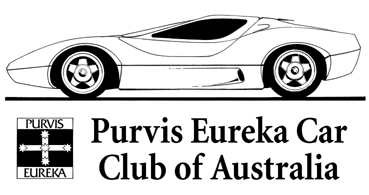 The Purvis Eureka Car Club is very keen to be able to track down what happened to the approximately 700 Purvis Eureka sports cars manufactured by Allan Purvis and his successors in the Eureka Sports Cars business.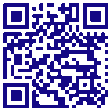 To this end we have established the Purvis Eureka Register, which is a free service and available to all Purvis Eureka owners, whether a Club member or not.The aim is to capture in a computer database, all the details of as many Purvis Eureka’s as we can find, and to subsequently track any changes or modifications made to the vehicle (e.g. engine transplants, upgrade brakes, etc).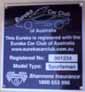 Each Purvis Eureka entered on the Register will receive, free of charge, a plaque to be affixed to their car. Each plaque will include a unique Register ID number that will remain with the car upon change of owner, etc.The Purvis Eureka Register will be an extremely valuable resource in tracking current trends in colours, engine, etc, numbers of registered Purvis Eureka’s by State, basic demographic information about owners (eg age, sex, etc) and much more. The more cars we have included in the Register, and the more information we have about each car, the more meaningful and valuable will be the information available.Please note that your Privacy is important to us and that our database has been constructed so that we can produce a report on a specific Purvis Eureka without including any of the owners’ names or details. No owner’s details will be handed out without the owner’s specific permission. You can contact the Registrar at  registrar@purviseurekacarclub.com.auWe urge you to join the Purvis Eureka Register whether you have a show stopping fully registered Eureka, a fully dismantled Eureka in pieces in the shed, or anything in between. Remember, it’s free, and it will only take a few minutes to complete the Application Form.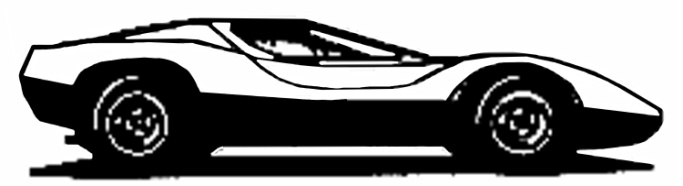 The Eureka Register is proudly sponsored by Shannons 

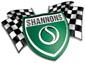 OWNER CONTACT DETAILS
*PLEASE COMPLETE ALL DETAILS
Name
Name
Name
Name
NameOWNER CONTACT DETAILS
*PLEASE COMPLETE ALL DETAILSAddress
Address
Address
Address
Address
Postal Address
(IF DIFFERENT FROM ABOVE)PHONEMOBILEMOBILEMOBILEMOBILEMOBILEMOBILEMOBILEE-MAILPlease Complete all the information required above and as much info as possible belowPLEASE INCLUDE SIX (6) PHOTOGRAPHS(BODY SHOTS: SIDE – REAR – FRONT PLUS INTERIOR & ENGINE BAY)Please Complete all the information required above and as much info as possible belowPLEASE INCLUDE SIX (6) PHOTOGRAPHS(BODY SHOTS: SIDE – REAR – FRONT PLUS INTERIOR & ENGINE BAY)Please Complete all the information required above and as much info as possible belowPLEASE INCLUDE SIX (6) PHOTOGRAPHS(BODY SHOTS: SIDE – REAR – FRONT PLUS INTERIOR & ENGINE BAY)Please Complete all the information required above and as much info as possible belowPLEASE INCLUDE SIX (6) PHOTOGRAPHS(BODY SHOTS: SIDE – REAR – FRONT PLUS INTERIOR & ENGINE BAY)Please Complete all the information required above and as much info as possible belowPLEASE INCLUDE SIX (6) PHOTOGRAPHS(BODY SHOTS: SIDE – REAR – FRONT PLUS INTERIOR & ENGINE BAY)Please Complete all the information required above and as much info as possible belowPLEASE INCLUDE SIX (6) PHOTOGRAPHS(BODY SHOTS: SIDE – REAR – FRONT PLUS INTERIOR & ENGINE BAY)Please Complete all the information required above and as much info as possible belowPLEASE INCLUDE SIX (6) PHOTOGRAPHS(BODY SHOTS: SIDE – REAR – FRONT PLUS INTERIOR & ENGINE BAY)Please Complete all the information required above and as much info as possible belowPLEASE INCLUDE SIX (6) PHOTOGRAPHS(BODY SHOTS: SIDE – REAR – FRONT PLUS INTERIOR & ENGINE BAY)Please Complete all the information required above and as much info as possible belowPLEASE INCLUDE SIX (6) PHOTOGRAPHS(BODY SHOTS: SIDE – REAR – FRONT PLUS INTERIOR & ENGINE BAY)Please Complete all the information required above and as much info as possible belowPLEASE INCLUDE SIX (6) PHOTOGRAPHS(BODY SHOTS: SIDE – REAR – FRONT PLUS INTERIOR & ENGINE BAY)Please Complete all the information required above and as much info as possible belowPLEASE INCLUDE SIX (6) PHOTOGRAPHS(BODY SHOTS: SIDE – REAR – FRONT PLUS INTERIOR & ENGINE BAY)Please Complete all the information required above and as much info as possible belowPLEASE INCLUDE SIX (6) PHOTOGRAPHS(BODY SHOTS: SIDE – REAR – FRONT PLUS INTERIOR & ENGINE BAY)Please Complete all the information required above and as much info as possible belowPLEASE INCLUDE SIX (6) PHOTOGRAPHS(BODY SHOTS: SIDE – REAR – FRONT PLUS INTERIOR & ENGINE BAY)Please Complete all the information required above and as much info as possible belowPLEASE INCLUDE SIX (6) PHOTOGRAPHS(BODY SHOTS: SIDE – REAR – FRONT PLUS INTERIOR & ENGINE BAY)Please Complete all the information required above and as much info as possible belowPLEASE INCLUDE SIX (6) PHOTOGRAPHS(BODY SHOTS: SIDE – REAR – FRONT PLUS INTERIOR & ENGINE BAY)Please Complete all the information required above and as much info as possible belowPLEASE INCLUDE SIX (6) PHOTOGRAPHS(BODY SHOTS: SIDE – REAR – FRONT PLUS INTERIOR & ENGINE BAY)Please Complete all the information required above and as much info as possible belowPLEASE INCLUDE SIX (6) PHOTOGRAPHS(BODY SHOTS: SIDE – REAR – FRONT PLUS INTERIOR & ENGINE BAY)Please Complete all the information required above and as much info as possible belowPLEASE INCLUDE SIX (6) PHOTOGRAPHS(BODY SHOTS: SIDE – REAR – FRONT PLUS INTERIOR & ENGINE BAY)Please Complete all the information required above and as much info as possible belowPLEASE INCLUDE SIX (6) PHOTOGRAPHS(BODY SHOTS: SIDE – REAR – FRONT PLUS INTERIOR & ENGINE BAY)Please Complete all the information required above and as much info as possible belowPLEASE INCLUDE SIX (6) PHOTOGRAPHS(BODY SHOTS: SIDE – REAR – FRONT PLUS INTERIOR & ENGINE BAY)Please Complete all the information required above and as much info as possible belowPLEASE INCLUDE SIX (6) PHOTOGRAPHS(BODY SHOTS: SIDE – REAR – FRONT PLUS INTERIOR & ENGINE BAY)Please Complete all the information required above and as much info as possible belowPLEASE INCLUDE SIX (6) PHOTOGRAPHS(BODY SHOTS: SIDE – REAR – FRONT PLUS INTERIOR & ENGINE BAY)Please Complete all the information required above and as much info as possible belowPLEASE INCLUDE SIX (6) PHOTOGRAPHS(BODY SHOTS: SIDE – REAR – FRONT PLUS INTERIOR & ENGINE BAY)Please Complete all the information required above and as much info as possible belowPLEASE INCLUDE SIX (6) PHOTOGRAPHS(BODY SHOTS: SIDE – REAR – FRONT PLUS INTERIOR & ENGINE BAY)Please Complete all the information required above and as much info as possible belowPLEASE INCLUDE SIX (6) PHOTOGRAPHS(BODY SHOTS: SIDE – REAR – FRONT PLUS INTERIOR & ENGINE BAY)Please Complete all the information required above and as much info as possible belowPLEASE INCLUDE SIX (6) PHOTOGRAPHS(BODY SHOTS: SIDE – REAR – FRONT PLUS INTERIOR & ENGINE BAY)Please Complete all the information required above and as much info as possible belowPLEASE INCLUDE SIX (6) PHOTOGRAPHS(BODY SHOTS: SIDE – REAR – FRONT PLUS INTERIOR & ENGINE BAY)Please Complete all the information required above and as much info as possible belowPLEASE INCLUDE SIX (6) PHOTOGRAPHS(BODY SHOTS: SIDE – REAR – FRONT PLUS INTERIOR & ENGINE BAY)Please Complete all the information required above and as much info as possible belowPLEASE INCLUDE SIX (6) PHOTOGRAPHS(BODY SHOTS: SIDE – REAR – FRONT PLUS INTERIOR & ENGINE BAY)Please Complete all the information required above and as much info as possible belowPLEASE INCLUDE SIX (6) PHOTOGRAPHS(BODY SHOTS: SIDE – REAR – FRONT PLUS INTERIOR & ENGINE BAY)Please Complete all the information required above and as much info as possible belowPLEASE INCLUDE SIX (6) PHOTOGRAPHS(BODY SHOTS: SIDE – REAR – FRONT PLUS INTERIOR & ENGINE BAY)Please Complete all the information required above and as much info as possible belowPLEASE INCLUDE SIX (6) PHOTOGRAPHS(BODY SHOTS: SIDE – REAR – FRONT PLUS INTERIOR & ENGINE BAY)MODEL:SportsSportsSportsSportsSportsSportsSportsSportsPL30PL30PL30PL30PL30PL30F4F4F4F4F4F4F4F4F4Freedom MachineFreedom MachineFreedom MachineFreedom MachineFreedom MachineUnknownUnknownUnknownMODEL:REGISTRATION DETAILS:REGISTRATION DETAILS:Registered:Registered:Registered:Registered:Registered:Registered:Registered:Registered:Registered:Registered:Registration NumberRegistration NumberRegistration NumberRegistration NumberRegistration NumberRegistration NumberRegistration NumberRegistration NumberRegistration NumberRegistration NumberRegistration NumberRegistration NumberRegistered As Registered As Registered As Registered As Registered As Registered As Registered As Registered As REGISTRATION DETAILS:REGISTRATION DETAILS:YESYESYESYESYESNO NO NO NO NO REGISTRATION DETAILS:REGISTRATION DETAILS:PREVIOUS REGISTRATION DETAILSPREVIOUS REGISTRATION DETAILSNo of Years RegisteredNo of Years RegisteredNo of Years RegisteredNo of Years RegisteredNo of Years RegisteredNo of Years RegisteredNo of Years RegisteredNo of Years RegisteredNo of Years RegisteredNo of Years RegisteredYear 1st RegisteredYear 1st RegisteredYear 1st RegisteredYear 1st RegisteredYear 1st RegisteredYear 1st RegisteredYear 1st RegisteredYear 1st RegisteredENGINEERINGENGINEERINGEngineeredEngineeredEngineeredEngineeredEngineeredEngineeredEngineeredEngineeredEngineeredEngineeredEngineer Details i.e. NameEngineer Details i.e. NameEngineer Details i.e. NameEngineer Details i.e. NameEngineer Details i.e. NameEngineer Details i.e. NameEngineer Details i.e. NameEngineer Details i.e. NameENGINEERINGENGINEERINGYESYESYESNO NO NO NO NO NO NO Engineer Details i.e. NameEngineer Details i.e. NameEngineer Details i.e. NameEngineer Details i.e. NameEngineer Details i.e. NameEngineer Details i.e. NameEngineer Details i.e. NameEngineer Details i.e. NameENGINEERINGENGINEERINGEngineer Details i.e. NameEngineer Details i.e. NameEngineer Details i.e. NameEngineer Details i.e. NameEngineer Details i.e. NameEngineer Details i.e. NameEngineer Details i.e. NameEngineer Details i.e. NameENGINEERINGENGINEERINGEngineering DetailsEngineering DetailsEngineering DetailsEngineering DetailsEngineering DetailsEngineering DetailsEngineering DetailsEngineering DetailsEngineering DetailsEngineering DetailsBODY:BODY:StandardStandardStandardStandardStandardTargaTargaTargaTargaFreedom MachineFreedom MachineFreedom MachineFreedom MachineFreedom MachineFreedom MachineBODY:BODY:Other (please specify)Other (please specify)Other (please specify)Other (please specify)Other (please specify)Other (please specify)Other (please specify)Other (please specify)Other (please specify)Other (please specify)Other (please specify)Other (please specify)ROOF:ROOF:ManualManualManualManualManualManualManualManualManualHydraulicHydraulicHydraulicHydraulicHydraulicHydraulicHydraulicHydraulicElectricElectricElectricElectricFINISH:FINISH:GelcoatGelcoatGelcoatGelcoatGelcoatGelcoatGelcoatGelcoatGelcoatColourColourColourColourColourColourColourColourFINISH:FINISH:PaintTwo PackTwo PackTwo PackTwo PackTwo PackTwo PackTwo PackAcrylicAcrylicAcrylicAcrylicEnamelEnamelEnamelEnamelFINISH:FINISH:ColourColourColourColourColourColourColourColourColourCHASSIS:CHASSIS:Swing AxleSwing AxleSwing AxleSwing AxleSwing AxleSwing AxleIRSIRSIRSIRSIRSIRSIRSIRSIRSStandardStandardStandardStandardCHASSIS:CHASSIS:Year / Chassis No:Year / Chassis No:Year / Chassis No:Year / Chassis No:Year / Chassis No:Year / Chassis No:Year / Chassis No:Year / Chassis No:Year / Chassis No:Year / Chassis No:Year / Chassis No:CHASSIS:CHASSIS:ModifiedModifiedModifiedModifiedModifiedModifiedModifiedModifiedModifiedModified DetailsModified DetailsModified DetailsModified DetailsModified DetailsModified DetailsModified DetailsModified DetailsCHASSIS:CHASSIS:YESYESNO NO NO NO NO NO NO Modified DetailsModified DetailsModified DetailsModified DetailsModified DetailsModified DetailsModified DetailsModified DetailsCHASSIS:CHASSIS:Modified DetailsModified DetailsModified DetailsModified DetailsModified DetailsModified DetailsModified DetailsModified DetailsGEARBOXGEARBOXStandardStandardStandardStandardStandardStandardStandardStandardStandardModified DetailsModified DetailsModified DetailsModified DetailsModified DetailsModified DetailsModified DetailsModified DetailsGEARBOXGEARBOXYESYESNO NO NO NO NO NO NO Modified DetailsModified DetailsModified DetailsModified DetailsModified DetailsModified DetailsModified DetailsModified DetailsGEARBOXGEARBOXModified DetailsModified DetailsModified DetailsModified DetailsModified DetailsModified DetailsModified DetailsModified DetailsENGINE:VWVWOther (please specify)Other (please specify)ENGINE:Model /TypeModel /TypeModel /TypeModel /TypeCapacityCapacityCapacityCapacityCapacityCapacityENGINE:TurboTurboTurboTurboEstimated HP / KWEstimated HP / KWEstimated HP / KWEstimated HP / KWEstimated HP / KWEstimated HP / KWENGINE:YESNO NO NO Estimated HP / KWEstimated HP / KWEstimated HP / KWEstimated HP / KWEstimated HP / KWEstimated HP / KWENGINE:Estimated HP / KWEstimated HP / KWEstimated HP / KWEstimated HP / KWEstimated HP / KWEstimated HP / KWENGINE:Modification DetailsModification DetailsModification DetailsModification DetailsModification DetailsModification DetailsModification DetailsModification DetailsRADIATORS:NumberNumberNumberCopperCopperCopperCopperAlloyAlloyAlloyRADIATORS:PositionPositionPositionRADIATORS:SizeSizeSizeCustomCustomCustomRADIATORS:Donor VehicleDonor VehicleDonor VehicleDonor VehicleDonor VehicleDonor VehicleDonor VehicleFRONT BRAKESDiscDiscDrumDrumDrumDrumDrumDrumStandardStandardStandardFRONT BRAKESModification DetailsModification DetailsModification DetailsModification DetailsModification DetailsModification DetailsModification DetailsREAR BRAKESDiscDiscDrumDrumDrumDrumDrumDrumDrumStandardStandardStandardREAR BRAKESModification DetailsModification DetailsModification DetailsModification DetailsModification DetailsModification DetailsSUSPENSIONStandardStandardStandardStandardStandardStandardStandardStandardStandardModifiedModifiedModifiedSUSPENSIONModification DetailsModification DetailsModification DetailsModification DetailsModification DetailsModification DetailsModification DetailsModification DetailsModification DetailsFRONT WHEELSSizeSizeSizeSizeSizeMake / StyleMake / StyleMake / StyleMake / StyleMake / StyleFRONT WHEELSTyre Make/ModelTyre Make/ModelTyre Make/ModelTyre Make/ModelTyre Make/ModelTyre SizeTyre SizeTyre SizeTyre SizeTyre SizeREAR WHEELSSizeSizeSizeSizeSizeMake / StyleMake / StyleMake / StyleMake / StyleMake / StyleREAR WHEELSTyre Make/ModelTyre Make/ModelTyre Make/ModelTyre Make/ModelTyre Make/ModelTyre SizeTyre SizeTyre SizeTyre SizeTyre SizeINTERIORDemistingDescriptionINTERIORHeatingDescriptionINTERIORCoolingDescriptionINTERIORSeatingDescriptionOTHERPlease list any other items that make your Eureka special!Please list any other items that make your Eureka special!Please list any other items that make your Eureka special!Please list any other items that make your Eureka special!PLEASE ENSURE YOU INCLUDE SIX (6) PHOTOGRAPHS AS THIS ASSISTS WITH MODEL IDENTIFICATION(BODY SHOTS: SIDE – REAR – FRONT PLUS INTERIOR & ENGINE BAY)PLEASE ENSURE YOU INCLUDE SIX (6) PHOTOGRAPHS AS THIS ASSISTS WITH MODEL IDENTIFICATION(BODY SHOTS: SIDE – REAR – FRONT PLUS INTERIOR & ENGINE BAY)PLEASE ENSURE YOU INCLUDE SIX (6) PHOTOGRAPHS AS THIS ASSISTS WITH MODEL IDENTIFICATION(BODY SHOTS: SIDE – REAR – FRONT PLUS INTERIOR & ENGINE BAY)PLEASE ENSURE YOU INCLUDE SIX (6) PHOTOGRAPHS AS THIS ASSISTS WITH MODEL IDENTIFICATION(BODY SHOTS: SIDE – REAR – FRONT PLUS INTERIOR & ENGINE BAY)PLEASE ENSURE YOU INCLUDE SIX (6) PHOTOGRAPHS AS THIS ASSISTS WITH MODEL IDENTIFICATION(BODY SHOTS: SIDE – REAR – FRONT PLUS INTERIOR & ENGINE BAY)